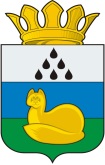 ДУМАУВАТСКОГО МУНИЦИПАЛЬНОГО РАЙОНАПРОТОКОЛзаседания постоянной комиссиипо местному самоуправлению иградостроительной деятельности16 августа 2022 г.	№ 4с. УватМесто проведения заседания – с. Уват, ул. Иртышская, д. 19, каб. 224. Присутствовали: 5 депутатов (установленная численность депутатов - 5). Список присутствующих прилагается.Кворум соблюден.Председатель постоянной комиссии Телегина Н.В. ознакомила депутатов с проектом повестки заседания и уточнила, есть ли у кого-то предложения по внесению изменений и дополнений в повестку. Других предложений от депутатов об изменении и дополнении повестки не поступило.Вопрос об утверждении повестки заседания постоянной комиссии вынесен на голосование.Результат голосования по повестке в целом: РЕШИЛИ: Повестку Дня заседания постоянной комиссии считать принятой.П О В Е С Т К А:О награждении Почетной грамотой Думы Уватского муниципального района.Докладывает – начальник организационно-правового отдела аппарата ДумыУватского муниципального районаИбрагимова Римма ФирдусовнаО внесении изменений и дополнений в Устав Уватского муниципального района Тюменской области.Докладывает - начальник юридического отделаадминистрации Уватского муниципального районаСозонова Евгения АнатольевнаО создании комиссии по упразднению населенных пунктов, расположенных на межселенной территории Уватского муниципального района, деревень Герасимовка, Калемьяга, Нефедова.Докладывает - начальник юридического отделаадминистрации Уватского муниципального районаСозонова Евгения АнатольевнаОб утверждении Порядка назначения и выплаты пенсии за выслугу лет лицам, замещавшим муниципальные должности, должности муниципальной службы в органах местного самоуправления Уватского муниципального района.Докладывает – заместитель главы администрации,руководитель аппарата главы администрацииУватского муниципального районаГерасимова Елена ЮрьевнаО внесении изменения в решение Думы Уватского муниципального района от 20.10.2016 №118 «Об утверждении структуры администрации Уватского муниципального района».Докладывает – заместитель главы администрации,руководитель аппарата главы администрацииУватского муниципального районаГерасимова Елена Юрьевна1. СЛУШАЛИ:	О награждении Почетной грамотой Думы Уватского муниципального района.Ибрагимова Р.Ф.: Проектом решения предлагается наградить Почетной грамотой Думы Уватского муниципального района за заслуги в профессиональной сфере по предоставлению государственных и муниципальных услуг населению на территории Уватского муниципального района Чулкову Евгению Эдуардовну, заведующего Уватским филиалом ГАУ ТО «Многофункциональный центр предоставления государственных и муниципальных услуг в Тюменской области».Предоставляется время для вопросов.Вопросов не последовало.ВЫСТУПИЛИ:Телегина Н.В.: предложила рекомендовать депутатам районной Думы принять проект решения.Других предложений не поступило. Вопрос вынесен на голосование. Результат голосования:2. СЛУШАЛИ:	О внесении изменений и дополнений в Устав Уватского муниципального района Тюменской области.Созонова Е.А.: Проект решения Думы Уватского муниципального района разработан в соответствии с Федеральным законом от 06.10.2003 № 131-ФЗ «Об общих принципах организации местного самоуправления в Российской Федерации, Уставом Уватского муниципального района Тюменской области в целях уточнения структуры администрации Уватского муниципального района. Исключается должность первого заместителя. А также по результатам публичных слушаний в целях закрепления в системе муниципальных правовых актов Уватского муниципального района правовых актов Контрольно-счетной палаты Уватского муниципального района предлагается часть 3 статьи 31 Устава дополнить пунктом 5.1. следующего содержания:«5.1.) правовые акты контрольно-счетной палаты и ее Председателя, принятые в соответствии с Положением о контрольно-счетной палате, Регламентом контрольно-счетной палаты.»Предоставляется время для вопросов.Вопросов не последовало.ВЫСТУПИЛИ:Телегина Н.В.: предложила рекомендовать депутатам районной Думы принять проект решения.Других предложений не поступило. Вопрос вынесен на голосование. Результат голосования:3. СЛУШАЛИ:	О создании комиссии по упразднению населенных пунктов, расположенных на межселенной территории Уватского муниципального района, деревень Герасимовка, Калемьяга, Нефедова.Созонова Е.А.: Проект решения Думы Уватского муниципального района «О создании комиссии по упразднению населенных пунктов, расположенных на межселенной территории Уватского муниципального района, деревень Герасимовка, Калемьяга, Нефедова» разработан в соответствии с Федеральным законом от 30.04.1999 № 82-ФЗ «О гарантиях прав коренных малочисленных народов Российской Федерации», Федеральным законом от 07.05.2001 № 49-ФЗ «О территориях традиционного природопользования коренных малочисленных народов Севера, Сибири и Дальнего Востока Российской Федерации»,  Законом Тюменской области от 04.11.1996 № 53 «Об административно-территориальном устройстве Тюменской области», Законом Тюменской области от 22.06.2001 № 349 «О труднодоступных и отдаленных местностях Тюменской области», Уставом Уватского муниципального района Тюменской области.В соответствии с Законом Тюменской области от 04.11.1996 № 53 «Об административно-территориальном устройстве Тюменской области» на межселенной территории Уватского муниципального района располагаются 3 населенных пункта - деревни Герасимовка, Калемьяга Нефедова.В соответствии с Законом Тюменской области от 22.06.2001 № 349 «О труднодоступных и отдаленных местностях Тюменской области» деревни Герасимовка, Калемьяга Нефедова отнесены к труднодоступным и отдаленным территориям Тюменской области. Так же к труднодоступным и отдаленным территориям отнесены 10 стойбищ: Усть-Урна, Казак, Катыс, Трамбал, Ярсино, Кулкас, Антурецкое, Васькино, Немское, Бабиково.Законом Тюменской области от 04.11.1996 № 53 «Об административно-территориальном устройстве Тюменской области» не предусмотрено перевода населенного пункта в стойбище.В д. Калемьяга до 2003 года проживала семья Усановых. В 2000-2001 годах произошло подтопление домов, после которого семья приняла решение. Регистрацию по месту жительства в д. Калемьяга имеют - 5 человек. В д. Герасимовка по списку – 4 человека, которые имеют категорию приравненных к коренным малочисленным народам Севера (далее также – КМНС), из них:проживают постоянно – 3 пенсионера;работает вахтовым методом – 1 чел. Регистрацию по месту жительства в д. Герасимовка имеют - 4 человека.В д. Нефедова по списку – 9 человек, которые имеют категорию приравненных к КМНС из них:работают в МУП ПОХ «Кедровый» - 2 человека;служит в РА - 1 чел.работает вахтовым методом – 1 чел;студенты - 3 чел.;дети от 12 до 16 лет (учащиеся Уватской СОШ) - 2 человека. Зарегистрированы по месту жительства в жилом помещении по адресу: с. Уват, ул.Кедровая,9 (собственность). Населенный пункт д. Калемьяга Уватского муниципального района Тюменской области расположен на межселенной территории Уватского муниципального района, на расстоянии 154 км от районного цента - с. Уват, 110 км от ближайшего населенного пункта п. Демьянка. Населенный пункт д. Герасимовка Уватского муниципального района Тюменской области расположен на межселенной территории Уватского муниципального района, на расстоянии 179 км от районного цента - с. Уват, 147 км от ближайшего населенного пункта п. Демьянка. Населенный пункт д. Нефедова Уватского муниципального района Тюменской области расположен на межселенной территории Уватского муниципального района, на расстоянии 206 км от районного цента - с. Уват, 163 км от ближайшего населенного пункта п. Демьянка. Основанием целесообразности для начала подготовки документов об упразднении населенных пунктов, расположенных на межселенной территории Уватского муниципального района, деревень Герасимовка, Калемьяга, Нефедова специфика традиционного проживания и традиционной хозяйственной деятельности малочисленных народов, ведущих традиционный образ жизни, осуществляющих традиционную хозяйственную деятельность и занимающихся традиционными промыслами.Населенные пункты, деревни Герасимовка, Калемьяга, Нефедова фактически являются частью территории традиционного природопользования коренных малочисленных народов Севера и имеют временное значение и непостоянный состав населения (см. Таблицу), на сегодняшний день численность населения значительно уменьшилась. В границах населенных пунктов деревень Герасимовка и Нефедова находятся полустационарные жилища (деревянные, рубленные строения) и хозяйственные постройки. В Калемьяга строения отсутствуют, разобраны, пришли в негодность.Отсутствуют связующие автомобильные дороги с соседними населенными пунктами. Отсутствуют на территории населенных пунктов объекты социальной, транспортной, коммунальной инфраструктуры, производственные и административные помещения, объекты бытового и торгового назначения.На территории населенных пунктов земельные участки гражданам не предоставлялись. Сведения о зарегистрированных правах на вышеуказанные объекты и земельные участки, находящиеся в собственности граждан, соответственно отсутствуют. Населенные пункты расположены на землях государственного лесного фонда.За данными населенными пунктами не существует дебиторской и кредиторской задолженности.В соответствии со Схемой территориального планирования Уватского муниципального района, Стратегией социально-экономического развития Уватского муниципального района до 2030 года, программами комплексного развития социальной, коммунальной, транспортной инфраструктур перспективы дальнейшего развития деревень отсутствуют.Негативных социально-экономических последствий упразднение деревень не повлечет, так как будет одновременно инициировано внесение изменений в Закон Тюменской области от 22.06.2001 № 349 «О труднодоступных и отдаленных местностях Тюменской области в целях закрепления за деревнями Герасимовка и Нефедова статуса стойбища, исключив стойбища Антурецкое, Катыс, Трамбал, так как проживающие отсутствуют и дополнив вновь образованными стойбищами Рогаис, Иткиега, Тямка (проживающие ранее в д. Калемьяга). Более того сохранение населенного пункта может повлечь нарушение устоявшегося традиционного образа жизни коренных малочисленных народов Севера, осуществляющих традиционную хозяйственную деятельность и занимающихся традиционными промыслами, так как статус населенного пункта предполагает возможность заселения деревень любым желающим.Сохранение населенных пунктов в качестве деревень приведет к дополнительным финансовым затратам на обеспечение населенного пункта социальными, коммунальными, транспортными инфраструктурами, объектами жилого, бытового и торгового назначения, разработке документов территориального планирования, градостроительного зонирования, документации по планировке территории. Стоимость только разработки градостроительной документации на 3 населенных пункта составляет более 2 млн. рублей.В соответствии с Постановлением Правительства Российской Федерации от 08.05.2009 № 631-р к местам традиционного проживания и традиционной хозяйственной деятельности коренных малочисленных народов Российской Федерации в Тюменской области отнесен Уватский муниципальный район. Основным местом компактного проживания является бассейн р. Демьянки. В соответствии с законом Тюменской области от 08.12.2015 № 135 «О наделении органов местного самоуправления отдельными государственными полномочиями» администрации Уватского муниципального района (далее - Администрация) передано государственное полномочие по организации и обеспечению защиты исконной среды обитания и традиционного образа жизни коренных малочисленных народов.Проживающие как в стойбищах, так и в вышеуказанных деревнях в первом ежегодно квартале по зимнику обеспечиваются продуктами питания. Так же ежегодно для организации вертолетных перевозок между стойбищами, деревнями и районным центром Администрацией заключается муниципальный контракт для выполнения авиационных работ в целях транспортного сообщения между с. Уват и деревнями (стойбищами) КМНС, проживающих в исконной среде обитания и ведущих традиционный образ жизни, для обеспечения потребностей КМНС, в том числе обеспечения проезда из числа представителей КМНС к объектам социальной защиты населения, образования, здравоохранения. Оказание экстренной медицинской помощи гражданам, проживающим на отдаленных и труднодоступных территориях района, осуществляется бригадами реагирования Тобольского отделения центра медицины катастроф на вертолете МИ-8Т. Школьники из числа КМНС обучаются в общеобразовательных учреждениях: МАОУ «Демьянская СОШ им. А. Копотилова» - 10 человек, в том числе 1 выпускница средней школы, МАОУ «Уватская СОШ» - 2 человека. Оказание помощи в обеспечении жизнедеятельности малочисленных народностей Севера, проживающих в труднодоступных местностях Уватского района, является одним из направлений деятельности муниципального унитарного предприятия «Промыслово-охотничье хозяйство «Кедровый».Обеспечение качественного и своевременного предоставления услуг представителям КМНС осуществляется в межведомственном взаимодействии всех ведомств, органов местного самоуправления, государственных и муниципальных учреждений, предоставляющих соответствующие услуги на территории района. Таким образом, учитывая перечисленные факты, считаем, что в ближайшие годы нет основания для сохранения населенных пунктов Уватского муниципального района Тюменской области.Предоставляется время для вопросов.Вопросов не последовало.ВЫСТУПИЛИ:Телегина Н.В.: предложила рекомендовать депутатам районной Думы принять проект решения.Других предложений не поступило. Вопрос вынесен на голосование. Результат голосования:4. СЛУШАЛИ:	Об утверждении Порядка назначения и выплаты пенсии за выслугу лет лицам, замещавшим муниципальные должности, должности муниципальной службы в органах местного самоуправления Уватского муниципального района.Герасимова Е.Ю.: проект решения разработан в соответствии с Федеральными законами от 15.12.2001 № 166-ФЗ «О государственном пенсионном обеспечении в Российской Федерации», от 02.03.2007 № 25-ФЗ «О муниципальной службе в Российской Федерации», от 07.02.2011 № 6-ФЗ «Об общих принципах организации и деятельности контрольно-счетных органов субъектов Российской Федерации и муниципальных образований» в целях обеспечения гарантий муниципальным служащим, лицам, замещавшим муниципальные должности в органах местного самоуправления Уватского муниципального района в области пенсионного обеспечения за выслугу лет.Правовое регулирование дополнительного пенсионного обеспечения муниципальных служащих, лиц, замещавших муниципальные должности, осуществляемого за счет средств местного бюджета, отнесено к компетенции органов местного самоуправления. Отношения в области пенсионного обеспечения муниципальных служащих строятся с учётом принципиального единства природы муниципальной службы и государственной гражданской службы, обусловленной объективной схожестью условий и порядка их прохождения.Именно поэтому федеральный законодатель в части 1 статьи 24 Федерального закона «О муниципальной службе в Российской Федерации» предусмотрел распространение прав государственного гражданского служащего, установленных федеральными законами и законами субъекта Российской Федерации, в полном объёме на муниципального служащего. Это законоположение направлено на определение основных начал правового статуса муниципальных служащих в сфере государственных пенсионных отношений путём введения общего требования, предполагающего гарантирование пенсионных прав муниципальных служащих на уровне, сопоставимом с тем, какой установлен для государственных гражданских служащих.В настоящее время, правовые акты в отношении данного предмета правового регулирования, приняты в разрезе органов местного самоуправления: в Администрации района и районной Думе. С созданием контрольно-счетной палаты, на перспективу также потребуется данный правовой акт, так как в силу статьи 20.1. Федерального закона от 07.02.2011 № 6-ФЗ «Об общих принципах организации и деятельности контрольно-счетных органов субъектов Российской Федерации и муниципальных образований» должностным лицам контрольно-счетных органов гарантируются меры материального и социального обеспечения, установленные для лиц, замещающих государственные должности и должности государственной гражданской службы субъекта Российской Федерации, муниципальные должности и должности муниципальной службы муниципального образования.Кроме того, действующие правовые акты органов местного самоуправления района, определяющие назначение и выплату пенсии за выслугу лет, требуют внесения изменений.На основании вышеизложенного, в целях единообразного подхода к назначению и выплате пенсии за выслугу лет муниципальным служащим, лицам замещавшим муниципальные должности в органах местного самоуправления Уватского муниципального района (администрация, дума, контрольно-счетная палата) и разработан данный проект решения, по аналогии с порядком назначения и выплаты пенсии за выслугу лет лицам, замещающим государственные должности Тюменской области, должности государственной гражданской службы Тюменской области, утвержденным законом Тюменской области от 28.12.2004 № 327 и рекомендованным модельным проектом аппарата Губернатора Тюменской области.Представленным проектом предусматривается аналогичная норма о поэтапном повышении минимальной продолжительности стажа (15 лет), необходимого для назначения муниципальной пенсии за выслугу лет, в соответствии с федеральным законодательством ежегодно на 6 месяцев, то есть максимальное значение стажа 20 лет будет достигнуто в 2026 году (в 2017 году требуемый стаж составил 15 лет 6 месяцев). Проектом определены категории граждан, за которыми сохраняется право на назначение муниципальной пенсии за выслугу лет (по отношению к 1 января 2017 года) без учета изменений в части увеличения стажа, необходимого для назначения пенсии за выслугу лет. Определены условия для назначения и выплаты пенсии за выслугу лет для муниципальных служащих и для лиц, замещавших муниципальные должности. Минимальный размер пенсии с 01.01.2022 составит 3500 руб., максимальный 7000 руб. Форма заявления, перечень прилагаемых к заявлению документов, а также порядок и сроки их рассмотрения определяются соответствующим органом местного самоуправления.Для принятия решения о назначении и выплате пенсии за выслугу лет в соответствующем органе местного самоуправления образуется комиссия по рассмотрению заявления заявителя и прилагаемых к заявлению документов.Предоставляется время для вопросов.Вопросов не последовало.ВЫСТУПИЛИ:Телегина Н.В.: предложила рекомендовать депутатам районной Думы принять проект решения.Других предложений не поступило. Вопрос вынесен на голосование. Результат голосования:5. СЛУШАЛИ:	О внесении изменения в решение Думы Уватского муниципального района от 20.10.2016 №118 «Об утверждении структуры администрации Уватского муниципального района».Герасимова Е.Ю.: Проект решения Думы Уватского муниципального района «О внесении изменения в решение Думы Уватского муниципального района от 20.10.2016 № 118 «Об утверждении структуры администрации Уватского муниципального района» разработан в соответствии со статьей 29 Устава Уватского муниципального района Тюменской области в целях приведения муниципальных правых актов в соответствие с Уставом Уватского муниципального района, а также эффективной организации работы администрации Уватского муниципального района по решению вопросов местного значения, и предполагает исключение из структуры администрации Уватского муниципального района должности «Первый заместитель Главы администрации Уватского муниципального района», а также образование следующих структурных подразделений: «Управление экономики и стратегического развития», «Отдел муниципальной службы, кадров и информационного обеспечения».Предоставляется время для вопросов.Вопросов не последовало.ВЫСТУПИЛИ:Телегина Н.В.: предложила рекомендовать депутатам районной Думы принять проект решения.Других предложений не поступило. Вопрос вынесен на голосование. Результат голосования:Председательствующий заседания				Н.В.ТелегинаСекретарь заседания							Р.Ф. ИбрагимоваСПИСОК ДЕПУТАТОВ,присутствующих на заседании постоянной комиссии Думы Уватского муниципального района шестого созывапо местному самоуправлению и градостроительной деятельности 16 августа 2022 года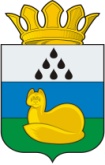 ДУМАУВАТСКОГО МУНИЦИПАЛЬНОГО РАЙОНАПостоянная комиссия по местному самоуправлению иградостроительной деятельностиР Е Ш Е Н И Е16 августа 2022 г.	№ 23с.УватО проекте решения Думы Уватского муниципального района«О награждении Почетной грамотой Думы Уватского муниципального района»Рассмотрев проект решения Думы Уватского муниципального района «О награждении Почетной грамотой Думы Уватского муниципального района», постоянная комиссия РЕШИЛА:Рекомендовать депутатам районной Думы принять проект решения Думы Уватского муниципального района «О награждении Почетной грамотой Думы Уватского муниципального района».Председатель	Н.В. ТелегинаДУМАУВАТСКОГО МУНИЦИПАЛЬНОГО РАЙОНАПостоянная комиссия по местному самоуправлению и градостроительной деятельностиР Е Ш Е Н И Е23 июня 2022 г.	№ 24с. УватО проекте решения Думы Уватского муниципального района«О внесении изменений и дополнений в Устав Уватского муниципального района Тюменской области»Рассмотрев проект решения Думы Уватского муниципального района «О внесении изменений и дополнений в Устав Уватского муниципального района Тюменской области», постоянная комиссия РЕШИЛА:Рекомендовать депутатам районной Думы принять проект решения Думы Уватского муниципального района «О внесении изменений и дополнений в Устав Уватского муниципального района Тюменской области».Председатель	Н.В. ТелегинаДУМАУВАТСКОГО МУНИЦИПАЛЬНОГО РАЙОНАПостоянная комиссия по местному самоуправлению и градостроительной деятельностиР Е Ш Е Н И Е23 июня 2022 г.	№ 25с. УватО проекте решения Думы Уватского муниципального района«О создании комиссии по упразднению населенных пунктов, расположенных на межселенной территории Уватского муниципального района, деревень Герасимовка, Калемьяга, Нефедова»Рассмотрев проект решения Думы Уватского муниципального района «О создании комиссии по упразднению населенных пунктов, расположенных на межселенной территории Уватского муниципального района, деревень Герасимовка, Калемьяга, Нефедова», постоянная комиссия РЕШИЛА:Рекомендовать депутатам районной Думы принять проект решения Думы Уватского муниципального района «О создании комиссии по упразднению населенных пунктов, расположенных на межселенной территории Уватского муниципального района, деревень Герасимовка, Калемьяга, Нефедова».Председатель	Н.В. ТелегинаДУМАУВАТСКОГО МУНИЦИПАЛЬНОГО РАЙОНАПостоянная комиссия по местному самоуправлению и градостроительной деятельностиР Е Ш Е Н И Е23 июня 2022 г.	№ 26с. УватО проекте решения Думы Уватского муниципального района«Об утверждении Порядка назначения и выплаты пенсии за выслугу лет лицам, замещавшим муниципальные должности, должности муниципальной службы в органах местного самоуправления Уватского муниципального района»Рассмотрев проект решения Думы Уватского муниципального района «Об утверждении Порядка назначения и выплаты пенсии за выслугу лет лицам, замещавшим муниципальные должности, должности муниципальной службы в органах местного самоуправления Уватского муниципального района», постоянная комиссия РЕШИЛА:Рекомендовать депутатам районной Думы принять проект решения Думы Уватского муниципального района «Об утверждении Порядка назначения и выплаты пенсии за выслугу лет лицам, замещавшим муниципальные должности, должности муниципальной службы в органах местного самоуправления Уватского муниципального района».Председатель	Н.В. ТелегинаДУМАУВАТСКОГО МУНИЦИПАЛЬНОГО РАЙОНАПостоянная комиссияпо местному самоуправлению иградостроительной деятельностиР Е Ш Е Н И Е23 июня 2022 г.	№ 27с. УватО проекте решения Думы Уватского муниципального района«О внесении изменения в решение Думы Уватского муниципального района от 20.10.2016 №118 «Об утверждении структуры администрации Уватского муниципального района»Рассмотрев проект решения Думы Уватского муниципального района «О внесении изменения в решение Думы Уватского муниципального района от 20.10.2016 №118 «Об утверждении структуры администрации Уватского муниципального района», постоянная комиссия РЕШИЛА:Рекомендовать депутатам районной Думы принять проект решения Думы Уватского муниципального района «О внесении изменения в решение Думы Уватского муниципального района от 20.10.2016 №118 «Об утверждении структуры администрации Уватского муниципального района».Председатель	Н.В. ТелегинаПредседательствующий заседанияТелегина Н.В., председатель постоянной комиссии по местному самоуправлению и градостроительной деятельностиСекретарь заседанияИбрагимова Р.Ф., начальник организационно-правового отдела аппарата Думы Уватского муниципального района запротиввоздержались- 5- нет- нетзапротиввоздержались- 5- нет- нетРЕШИЛИ:(Решение №23)Рекомендовать депутатам районной Думы принять проект решения Думы Уватского муниципального района «О награждении Почетной грамотой Думы Уватского муниципального района».запротиввоздержались- 5- нет- нетРЕШИЛИ:(Решение №24)Рекомендовать депутатам районной Думы принять проект решения Думы Уватского муниципального района «О внесении изменений и дополнений в Устав Уватского муниципального района Тюменской области.».запротиввоздержались- 5- нет- нетРЕШИЛИ:(Решение №25)Рекомендовать депутатам районной Думы принять проект решения Думы Уватского муниципального района «О создании комиссии по упразднению населенных пунктов, расположенных на межселенной территории Уватского муниципального района, деревень Герасимовка, Калемьяга, Нефедова».запротиввоздержались- 5- нет- нетРЕШИЛИ:(Решение №26)Рекомендовать депутатам районной Думы принять проект решения Думы Уватского муниципального района «Об утверждении Порядка назначения и выплаты пенсии за выслугу лет лицам, замещавшим муниципальные должности, должности муниципальной службы в органах местного самоуправления Уватского муниципального района».запротиввоздержались- 5- нет- нетРЕШИЛИ:(Решение №27)Рекомендовать депутатам районной Думы принять проект решения Думы Уватского муниципального района «О внесении изменения в решение Думы Уватского муниципального района от 20.10.2016 №118 «Об утверждении структуры администрации Уватского муниципального района».Номер избира-тельного округаФамилия Имя ОтчествоПрисутствие/отсутствие депутата(с указанием причины отсутствия)1Демидюк Петр ЯковлевичПрисутствовал6Свяцкевич Юрий ОлеговичПрисутствовал5Телегина Наталья ВалерьевнаПрисутствовала8Кухаренко Татьяна ИвановнаПрисутствовала15Суханов Михаил ВикторовичПрисутствовалВСЕГО присутствует:5